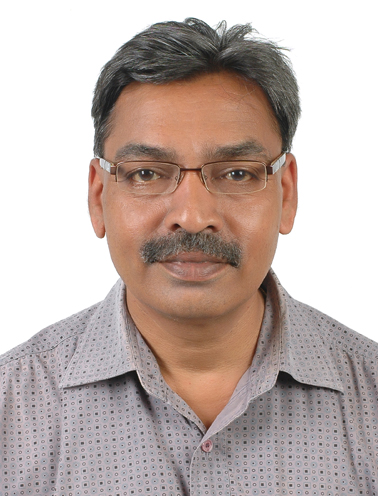 BIO-DATAI. PERSONAL DETAILSName					:	Suresh G NairDate of birth				:	03rd, November, 1962Marital status		             	:	Married Permanent Address			:	Chennathu Kunnil						Thuruth						Alwaye – 683 101Present Address			:	Sivaganga; 						East Desom; Desom P.O.                                                                         Aluva - 683102					            Mobile : +91 755 889 89 07                                                                    +91 755 889 89 06                             			:        e-mail:  aluvasuresh@hotmail.comPassport details:Passport No.                                         :           H 7769755Date of issue                                         :           25th Jan, 2010Date of Expiry                                        :           24th Jan, 2020Place of issue                                        :           II. QUALIFICATION	a) Academic			i)	B.Com				ii)	ICWA Intermediate Course completedb) Computer	Course on MS Windows 95, Winword, Excel and Power Point,  c) Driving Licence	Holds Valid Omani Driving Licence	III. EXPERIENCE	Over 20 years experience in Muscat as Finance Manager in  highly reputed business establishments. Strength & SkillsControl and Supervise accounting and finance departments functions and implement appropriate methods to constantly improve its functions. Handling the Statutory Auditors & getting the Accounts audited, filing of tax returns and also answering their queries if any.Interacting with banks and financial institutions, preparation of notes, organize back to back L/Cs, Bank guarantees according to the Bank requirement for working capital management for the new projects and negotiate for better terms and conditions.Satisfy the requirement of the Credit Department of the Banks, monitor L/C, LTR.O/D, Guarantees and manage to control under the agreed limit.Preparation, review and presentation of MIS, Budgets and Costing Reports and comparative studies Preparing various MIS reports, Inventory Aging reports, Debtors Aging report.Preparing Division-wise, Branch-wise, Franchise-wise, Product-wise ProfitabilityPreparation of the detailed business plan, monthly comparison of the actual growth with the business plan, locating extra-ordinary expenses and find means  to control those expensesSuggest better systems and policies to revamp company’s operationsHandling of Import documentation and related commercial matters Make arrangement for forward booking for the volatile and highly fluctuating foreign currencies.Actual costing of Import Material & Pricing it in local currencies.Costing for Import purchases for submitting Ministry Tenders.Negotiate with Insurance brokers/agencies to get better rate for W/C, Medical, Fire, Contract & Marine open cover policies and reimburse the claims. Support the operation team to negotiate with subcontractors to get better prices and strengthen the company for competition.Verifying M.O.Us for new tie ups/Collaborations and negotiate to have better terms for the organisation.Break-up of experienceSince April 2016 to March 2017                           Magnamind Ventures Pvt. Ltd                                                                           Kinfa Industrial Park, Nellad, MuvttupuzhaSince October 2011 to March 2016                                 Middle East Engineering Services LLCFinance Manager                                       	 ( This Company engaged in Aluminiam and Steel Fabrication and interior, exterior decorations .)                                               December 2000  to September,2011Group Finance Manager			Trifoil Group of Companies, Sultanate of (Group of companies engaged with Telecom, Advertising, Pre-Press, Event Management, Security & Surveillance related activities) August 1990 to November, 2000			 Chief Accountant	Muscat Overseas Group, in their various divisions, such as AME, Majan International Agencies and also in their Corporate Office.				Muscat Overseas Group is a reputed business house with diversified business activities.   AME is engaged in landscaping and irrigation work while Majan International Agencies is in the business of  travel and tourism. 